Bulletin for Thursday, April 12, 2018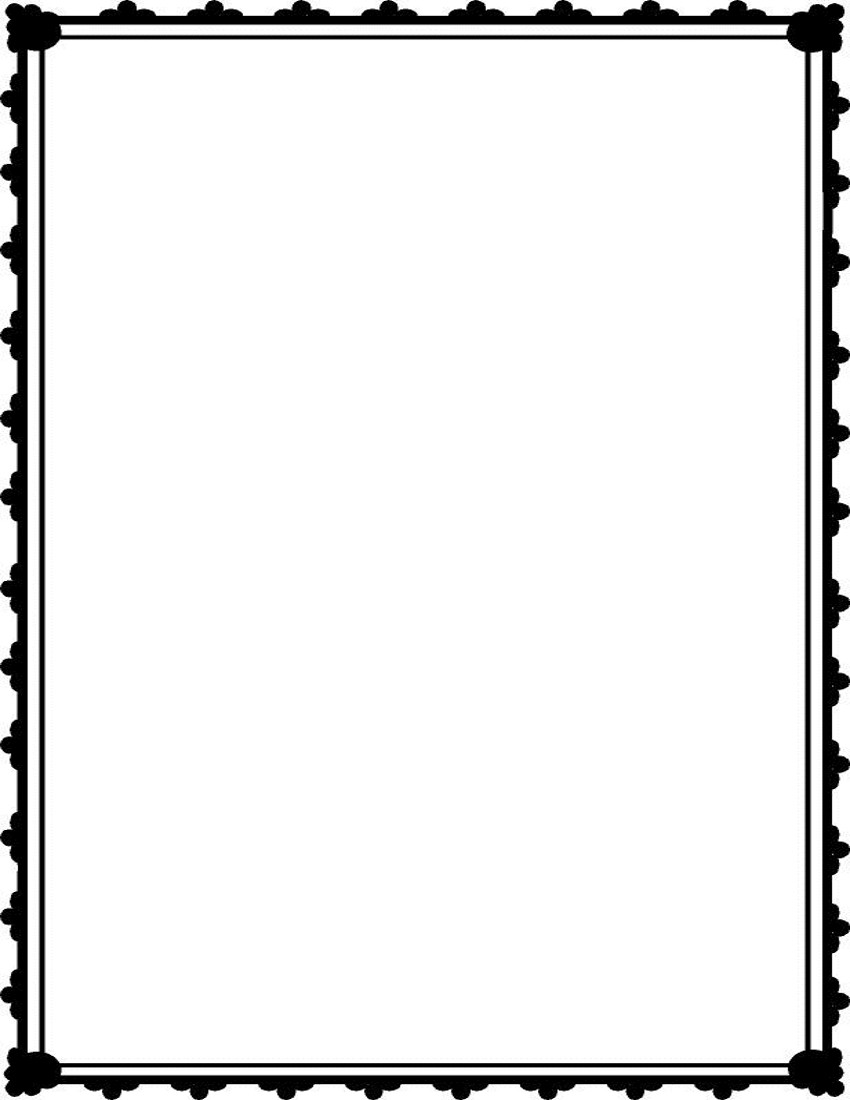 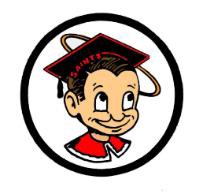 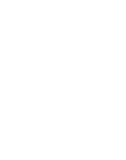 GENERALAttention 11th grade students – Smarter Balance Test begins Monday, April 16th.  Please report to the designated testing locations. Testing dates and times have been posted in the following locations; cafeteria, library, and (administration building, wall next to room 130). Looking forward to a great testing season.Seniors! There are limited amount of Class of 2018 sweaters and shirts! Get yours as soon as possible! Stop by Sammy's Corner and bring your $40.Attention OTCR Students:  Please report to room 235 at Lunch or After School on a daily basis until you have completed all of your OTCR courses. Failure to do so may affect your Graduation status.CLUBSAttention, FFA Members showing Rabbits at the 2018 Santa Barbara County Fair. There will be a mandatory meeting TODAY at lunch in Mrs. Rodriguez's room (332). We will be discussing an upcoming important date. Please grab your lunch and come on over. Hope to see you there!CE’ENI members, see you in room 234 TODAY at lunch. We will be taking our club photo. Wear your club shirt and be prompt!Attention all students!!!  Are you stressed?  Do you need a break from school before all the testing?  If so, join Spanish Honor Society members for a fun and exciting event called “Stress Reliever” this Saturday, April 14th.  There will be lots of fun activities, games, food and prizes.  All is free!!! The event is from 9:30 a.m. to 2:00 p.m. by the new building (100’s).  Wear comfortable clothes and get ready to work out and have some fun.  Don’t miss out!!!¡Atención a todos los estudiantes!!! ¿Estás estresado?  ¿Necesitas un descanso de la escuela antes de todos los exámenes?  Si es así, acompaña a los miembros de Sociedad Honoraria Hispánica para su divertido y emocionante evento “Alivio al estrés” este sábado 14 de abril.  Habrá muchas actividades divertidas, juegos, comida y premios.  ¡Todo es Gratis!!!  El evento será de 9:30 a 2:00 por el nuevo edificio.  Asegúrate de usar ropa cómoda para ejercitar tu cuerpo y para divertirte.  ¡No te lo pierdas, recuerda es este sábado!!!SPORTSCongratulations to the jv girls swim team for their win over Orcutt Academy.                             Santa Maria High School - Go, Saints!